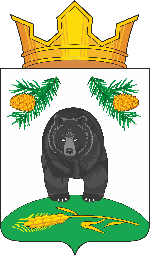 АДМИНИСТРАЦИЯ НОВОКРИВОШЕИНСКОГО СЕЛЬСКОГО ПОСЕЛЕНИЯПОСТАНОВЛЕНИЕ09.02.2021                                                                                                                       № 14Об организации  проведения оплачиваемых общественных работ натерритории муниципального образования Новокривошеинское  сельское поселение в 2021 годуВ соответствии  Законом Российской Федерации  от 19 апреля 1991 года  № 1032-1 «О занятости населения в Российской Федерации, постановлением Правительства Российской Федерации от 14 июля 1997 года № 875 «Об утверждении Положения об организации общественных работ», постановлением Администрации Томской области от 01 февраля 2021 года  № 24а «Об организации проведения оплачиваемых общественных работ на территории Томской области в 2021 году», в целях обеспечения дополнительной социальной поддержки граждан, ищущих работуПОСТАНОВЛЯЮ:1. Определить объем и виды оплачиваемых общественных работ, организуемых на территории муниципального образования Новокривошеинское сельское поселение в 2021 году, согласно приложению 1.2. Утвердить перечень, лиц, привлекаемых на общественные работы, из числа безработных граждан на территории Новокривошеинского сельского поселения, согласно приложению 2.3. Утвердить план мероприятий по организации общественных работ на территории Новокривошеинского сельского поселения на 2021 год, согласно приложению 3. 4. Предусмотреть выделение средств из местного бюджета на проведение общественных работ.5. Постановление Администрации Новокривошеинского сельского поселения от 04.02.2020 № 9 «Об организации проведения оплачиваемых общественных работ на территории муниципального образования Новокривошеинское сельское поселение в 2020 году» признать утратившим силу.7. Настоящее постановление вступает в силу с даты его подписания.8. Контроль за исполнением настоящего постановления оставляю за собой.Глава Новокривошеинского сельского поселения                                          А.О. Саяпин(Глава Администрации)							Согласовано:														Приложение № 1Директор ОКГУ «ЦЗН					УТВЕРЖДЕНО		Кривошеинского района»				постановлением Администрации	   Н.Г. Лебедева					Новокривошеинского сельского«__»__________2021г.					поселения от 09.02.2021 № 14ОБЪЕМ И ВИДЫ ОПЛАЧИВАЕМЫХ ОБЩЕСТВЕННЫХ РАБОТ, ОРГАНИЗУЕМЫХ НА ТЕРРИТОРИИ НОВОКРИВОШЕИНСКОГО СЕЛЬСКОГО ПОСЕЛЕНИЯ В 2020 ГОДУПредусмотреть участие в 2021 году в общественных работах на территории Новокривошеинского сельского поселения 1 гражданина, зарегистрированного в органах службы занятости в целях поиска подходящей работы, а также безработных граждан в форме выполнения ими подсобных, вспомогательных и других неквалифицированных работ по следующим направлениям:1. Сельское хозяйство:1) заготовка кормов;2) посевные работы;3) уборка урожая, заготовка, переработка и хранение сельскохозяйственной продукции;4) подсобные работы в тепличных хозяйствах, на сушильных комплексах;5) посадка насаждений и уход за ними;6) экологическое оздоровление территорий, водоемов;7)выпас скота;8) уход за животными.2. Строительство:1) подсобные работы при строительстве жилья, реконструкции и ремонте жилого фонда, объектов социально-культурного назначения;2) подсобные работы при строительстве автомобильных дорог, тротуаров, их ремонте и содержании.3. Предоставление коммунальных, социальных и персональных  услуг:1) благоустройство и уборка автобусных остановок;2) очистка крыш и территорий от снега, пляжей;3) восстановление историко-архитектурных памятников, заповедных зон;4) озеленение территорий зон отдыха и туризма;5) уборка производственных и служебных помещений;6) уборка и благоустройство территорий, стадионов, спортивных площадок;7) уход за престарелыми людьми и инвалидами, участниками Великой Отечественной войны и боевых действий;8) проведение мероприятий общественно-культурного назначения;9) комплексное обслуживание и ремонт зданий;10) организация сбора и переработки вторичного сырья и отходов.4. Прочие виды работ:1) приведение в порядок воинских захоронений, мемориалов, братских могил, общественных кладбищ;2) работа курьером, вахтером;3) работы по вывозу мусора;4) подсобные работы, уборка, сортировка, упаковка, маркировка, комплектование, погрузо-разгрузочные работы.								Приложение № 2		УТВЕРЖДЕНО 								постановлением Администрации								Новокривошеинского сельского								поселения от 09.02.2021 № 14ПЕРЕЧЕНЬ ЛИЦ, ПРИВЛЕКАЕМЫХ НА ОБЩЕСТВЕННЫЕ РАБОТЫ, ИЗ ЧИСЛА БЕЗРАБОТНЫХ ГРАЖДАНГраждане, испытывающие трудности в поиске работы.Граждане, впервые ищущие работу (ранее не работавшие) и при этом не имеющие профессии (специальности)Граждане, уволенные более одного раза в течение одного года, предшествующего началу безработицы, за нарушение трудовой дисциплины или другие виновные действия, предусмотренные законодательством Российской Федерации.Граждане, прекратившие индивидуальную предпринимательскую деятельность в установленном законодательством Российской Федерации порядке.Граждане, стремящиеся возобновить трудовую деятельность в установленном законодательством Российской Федерации порядке.Граждане, направленные органами службы занятости на обучение и отчисленные за виновные действия.Граждане, отказавшиеся повысить (восстановить) квалификацию по имеющейся профессии (специальности), получить смежную профессию или пройти переподготовку после окончания первого периода выплаты пособия по безработице.Граждане, не получающие пособие по безработице, безработные граждане состоящие на учете в органах службы занятости свыше шести месяцев.Граждане, обратившиеся в органы службы занятости после окончания сезонных работ.   								Приложение  № 3	УТВЕРЖДЕНО								постановлением Администрации								Новокривошеинского сельского								поселения от 09.02.2021 № 14ПЛАН МЕРОПРИЯТИЙ ПО ОРГАНИЗАЦИИ ОБЩЕСТВЕННЫХ РАБОТ 
НА ТЕРРИТОРИИ НОВОКРИВОШЕИНСКОГО СЕЛЬСКОГО ПОСЕЛЕНИЯ НА 2021 ГОД№п/пДата проведения работыкол-вочеловексуммаПрофессия, должностьВиды общественных работ12,3 квартал15000 руб.Рабочие по благоустройствуУборка и благоустройство территорий, приведение в порядок воинских захоронений, мемориалов.ИТОГО15000 руб.